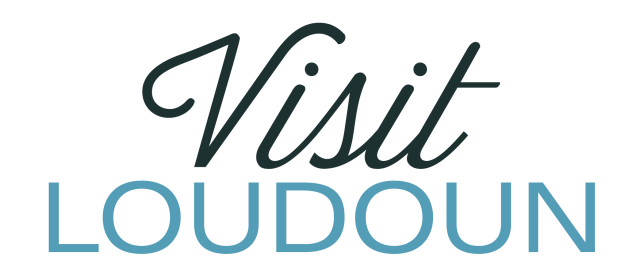 Marketing Leverage Fund ApplicationCOVER PAGEProject Title: Total Funding Request: $ Organization/Business Name(s): Organization/Business Type:  Non-Profit*	  	For-Profit		  Coalition		  OtherMailing Address: City: 			State:		 Zip: Application Contact Person: Title/Relationship: Contact Address: City:			 State:	 Zip: Phone:				  Fax: Email: Individual who attended the Pre-Application Meeting and the date of the meeting Attendee:				  Date: *Non-profit organizations must submit their IRS Designation letterOrganization mission and goals:Project description. How will you incorporate the Visit Loudoun logo or acknowledgement of Visit Loudoun?Target audience:Implementation schedule:How will this project promote tourism, travel, or business that will generate tourism or travel in Loudoun County?  How will this increase visitor spending? How will it reach out-of-county markets?How will you track and measure the success of this project as it relates to out-of-county visitor spending and overnight stays?Overall organization budget. The most recently completed fiscal year financial statement is acceptable; for-profits may provide the budget and request that the document remain proprietary:Detailed project budget as it relates to this funding request. Include revenues and expenses, incorporating the match. If the applicant is a non-profit organization, a portion of the match may be in-kind professional services; proposals detailing the in-kind value must be attached to verify the match. If the applicant is a coalition, all participating businesses and organizations, their contact information, and contributions must be included. Staff time and overhead are not eligible.List the partners for this project or program and identify their role and contributions. Will you need assistance from Visit Loudoun for this project, and if so, what type of assistance? Priority will be given to those who have discussed these needs with Visit Loudoun prior to submitting the application. Identify all public funding sources requested for this program (local    governments, state, federal, etc.) and the status of that funding.Tourism Marketing Leverage Fund Application ChecklistThe following checklist of items is included to assist you with your application. If an item on this list is relevant to your funding application, it must be included within or in addition to the application. This is not an exhaustive list; if there is something else that would assist the review committee in reviewing the application, it should be provided. Please sign the completed checklist and return it with the application.I have included the following to be considered as part of the funding application:AdvertisingMedia placement plan, including publication names and scheduleDesign quote (For in-kind contributions indicate full value and the amount credited as the in-kind contribution)Printed Materials/BrochuresExplanation of how overnight stays, longer visits, etc. will be promotedMock-up or sample of the printed material/brochure Design quote (For in-kind contributions indicate full value and the amount credited as the in-kind contribution)Distribution plan and scheduleDistribution (fulfillment) cost to out-of-county audienceWebsites/Online MarketingSite planWire frames, if you have themDemonstration of where the website will link to the Visit Loudoun website, promote overnight stays, etc.Design quote (For in-kind contributions indicate full value and the amount credited as the in-kind contribution)Trade Shows and DisplaysObjectives and audienceBooth/displays usage planMock-up of designDesign quote (For in-kind contributions indicate full value and the amount credited as the in-kind contribution)Booth rental/participation feesAttendance Builder for FAMs, Site Visits, etc.Schedule for building attendanceTarget audience and expected resultsMock-up or sample of marketing materialsExplanation of how overnight stays will be promotedTour itineraryITEMBUDGETIN-KINDTOTAL REVENUEREVENUEMarketing Leverage FundsPublic FundingPrivate FundingEXPENSESIN-COUNTYOUT-OF-COUNTYIN-KINDTOTAL EXPENSESAdvertising (list all places you will be advertising)DesignPrintingPostageWebsite/OnlineMarketingDisplayOther (describe)